Publicado en Gipuzkoa el 13/09/2018 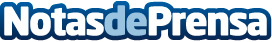 Enfermeras guipuzcoanas publican una guía de 'Seguridad del Paciente en el proceso de Vacunación' La guía tiene el objetivo de minimizar errores que pongan en riesgo la seguridad del paciente y se dirige a todos los profesionales sanitarios que intervienen en el proceso de vacunación. Se han editado 3.000 ejemplares en papel y, además, está disponible para ser descargada en formato pdf en la página web del Colegio: www.coegi.org Datos de contacto:COEGI Gabinete de Prensa943223750Nota de prensa publicada en: https://www.notasdeprensa.es/enfermeras-guipuzcoanas-publican-una-guia-de Categorias: Nacional Medicina Industria Farmacéutica Sociedad País Vasco http://www.notasdeprensa.es